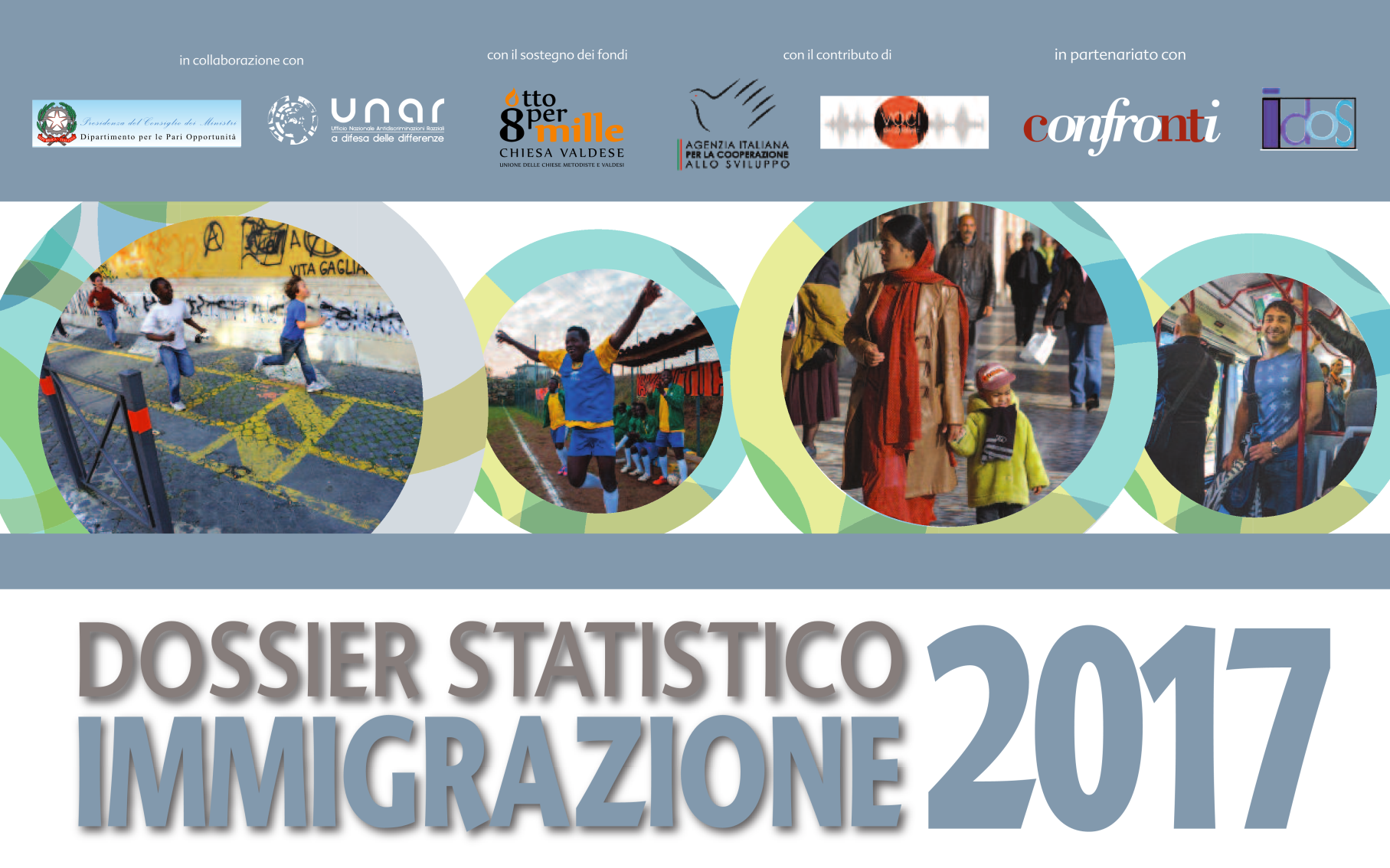 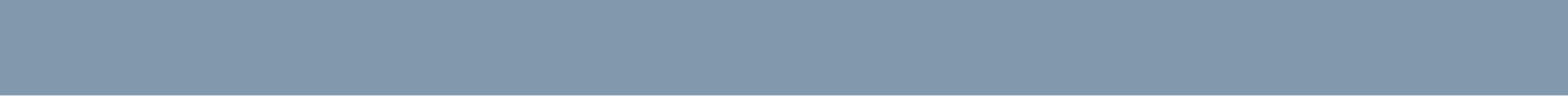 Giovedì 26 ottobre 2017 – ore 15.30Ancona, Sala Raffaello Regione Marche – via Gentile da Fabriano 9SALUTIGiovanni Santarelli, Regione Marche, Dirigente Servizio Politiche Sociali e SportGiuseppina Bagnato, Pastora Chiesa Evangelica di RiminiINTRODUCE E MODERAGiovanni SantarelliPRESENTAZIONE DEL RAPPORTOEmmanuele Pavolini, Università di Macerata, L’immigrazione in ItaliaVittorio Lannutti, redattore regionale IDOS, L’immigrazione nelle MarcheINTERVENTI DI COMMENTOClemente Di Nuzzo, Viceprefetto vicario di Ancona, Il Piano nazionale sull’immigrazionePatrizia Carletti, Osservatorio diseguaglianze nella salute/ARS/Regione Marche, Accoglienza sanitaria dei migranti forzati, tutela della salute pubblica e dei lavoratori dei Centri di accoglienza nella regione Marche”Matteo Simoni, Marco Burini, Organizzazione Internazionale per le Migrazioni (OIM), Presentazione attività svolta nelle Marche ed introduzione ai programmi di Ritorno Volontario AssistitoGladys Torres Urday, Pres.  Associazione no profit  “Las Damas del Pisco - Perù”, Il coraggio delle donne nella produzione vitivinicolaSonia Olivares, Maria Del Carmen Sifuentes, Associazione no profit  “Las Damas del Pisco nelle Marche”, Integrazione del popolo peruvianoCONCLUSIONI Giovanni Santarelli                 REGIONE MARCHE - Servizio Politiche Sociali e Sport             Tel. 071/8064036 e-mail: susanna.piscitelli@regione.marche.it                 Tel. 071/8064140 e-mail: luigi.borroni@regione.marche.it            Vittorio Lannutti, tel. 347/9127716, vittoriolannutti@gmail.com    Centro Studi e Ricerche IDOS, 06/66514345  idos@dossierimmigrazione.itPresentazioni in contemporanea in tutte le Regioni e Province Autonome     Il Dossier verrà distribuito ai partecipanti fino ad esaurimento copie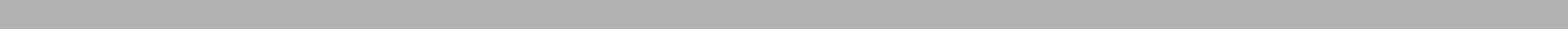 In collaborazione con: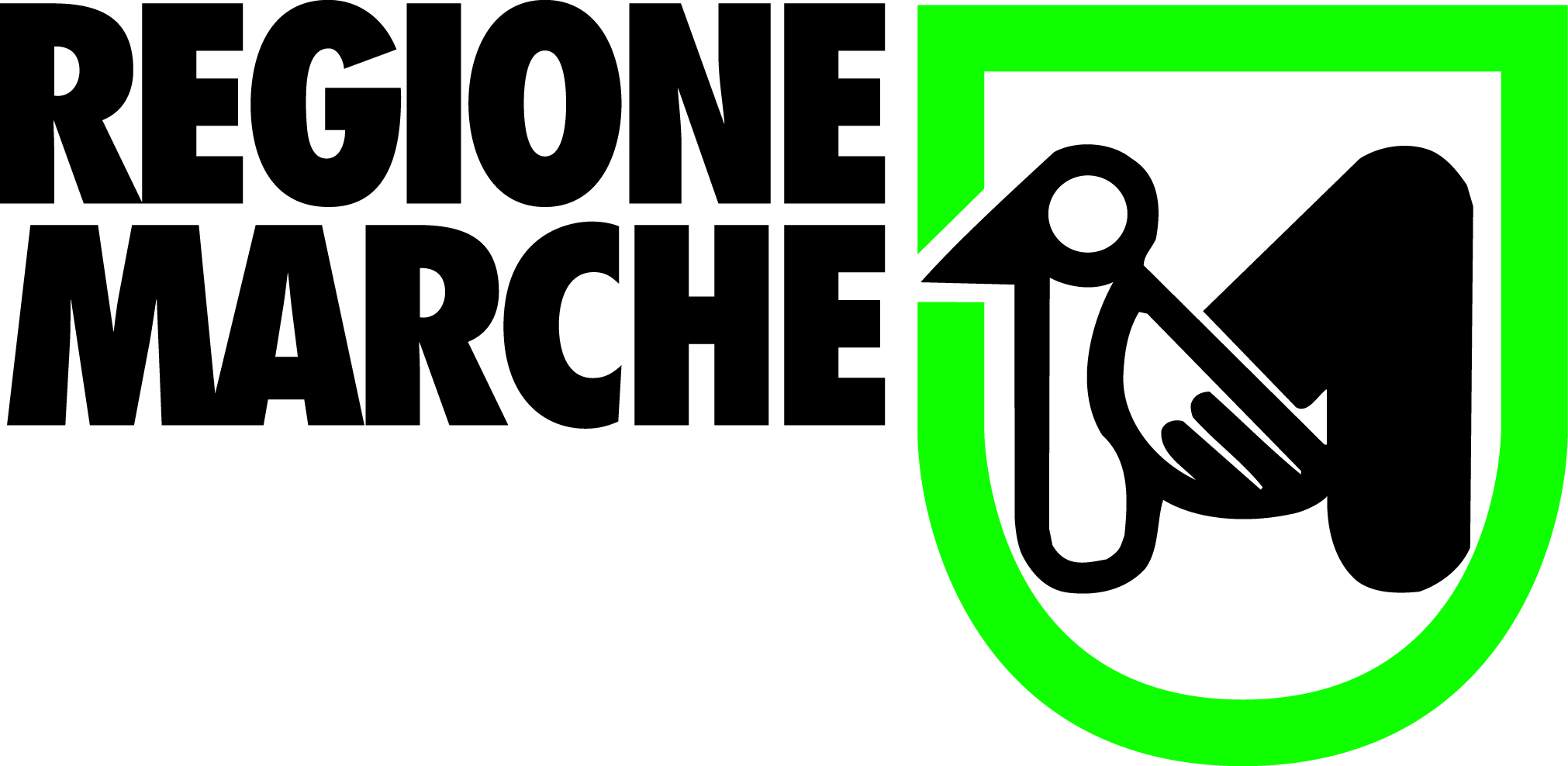 